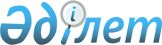 Об установлении единых ставок фиксированного налога для всех налогоплательщиков, осуществляющих деятельность на территории Шортандинского района
					
			Утративший силу
			
			
		
					Решение Шортандинского районного маслихата Акмолинской области от 11 июля 2017 года № С-17/3. Зарегистрировано Департаментом юстиции Акмолинской области 14 августа 2017 года № 6048. Утратило силу решением Шортандинского районного маслихата Акмолинской области от 26 января 2018 года № С-24/2
      Сноска. Утратило силу решением Шортандинского районного маслихата Акмолинской области от 26.01.2018 № С-24/2 (вводится в действие со дня официального опубликования).

      Примечание РЦПИ.

      В тексте документа сохранена пунктуация и орфография оригинала.
      В соответствии со статьей 422 Кодекса Республики Казахстан "О налогах и других обязательных платежах в бюджет (Налоговый кодекс)" от 10 декабря 2008 года, Шортандинский районный маслихат РЕШИЛ:
      1. Установить единые ставки фиксированного налога для всех налогоплательщиков, осуществляющих деятельность на территории Шортандинского района, согласно приложению, к настоящему решению. 
      2. Признать утратившим силу решение Шортандинского районного маслихата "Об установлении единых ставок фиксированного налога" от 12 декабря 2011 года № С-45/5 (зарегистрировано в Реестре государственной регистрации нормативных правовых актов № 1-18-147, опубликовано 18 февраля 2012 года в районных газетах "Вести" и "Өрлеу").
      3. Настоящее решение вступает в силу со дня государственной регистрации в Департаменте юстиции Акмолинской области и вводится в действие со дня официального опубликования. 
      "СОГЛАСОВАНО"
      11.07.2017 г.
      11.07.2017 г. Единые ставки фиксированного налога для всех налогоплательщиков, осуществляющих деятельность на территории Шортандинского района
					© 2012. РГП на ПХВ «Институт законодательства и правовой информации Республики Казахстан» Министерства юстиции Республики Казахстан
				
      Председатель сессии,
секретарь районного
маслихата

Д.Отаров

      И.о. акима Шортандинского
района

Е.Мухамедин

      Руководитель Республиканского
государственного учреждения
"Управление государственных
доходов по Шортандинскому району
Департамента государственных
доходов по Акмолинской области
Комитета государственных доходов
Министерства финансов
Республики Казахстан"

Е.Аубакиров
Приложение
к решению Шортандинского
районного маслихата
от 11 июля 2017 года
№ С-17/3
№ п/п
Наименование объекта налогообложения
Единые ставки фиксированного налога в месяц (в месячных расчетных показателях)
1
Игровой автомат без выигрыша, предназначенный для проведения игры с одним игроком 
6
2
Игровой автомат без выигрыша, предназначенный для проведения игры с участием более одного игрока
8
3
Персональный компьютер, используемый для проведения игры
3
4
Игровая дорожка
20
5
Карт
5
6
Бильярдный стол
4